１級・２級着付け職種技能検定　事前実技講習会ご案内岐阜県美容業生活衛生同業組合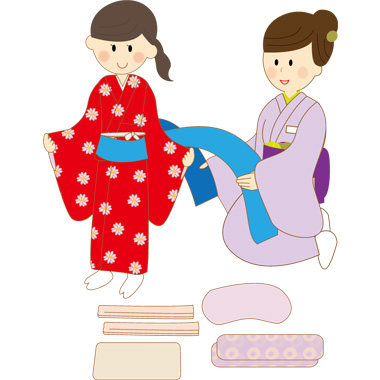 １級・２級着付け技能士事前実技講習会ご案内申し上げます。来年度受検希望者又は受検はしないが、勉強したい方も受付けます。【課　題】中振袖着付　ふくら雀　訪問着又は付下げ訪問着（二重太鼓）【日　時】　　　事前実技講習会：場所：シティホテル美濃加茂岐阜県美濃加茂市太田町２５６５－１　ＪＲ東海美濃太田駅前　　　　　　　　　　　℡　０５７４－２７－１１８８時間：午前１０時～午後３時（受付は９時３０分～）①　平成３０年　８月　　６日（月）済み　　　　　　　　　　　②　平成３０年　９月　１０日（月）　　　　　　　　　　　③　平成３０年１０月　１５日（月）　　　　　　　　　　　実技試験日：平成３０年　１１月　５日（月）シティホテル美濃加茂【申込先】岐阜県美容組合　　　　〒５００－８３０５　岐阜市沖ノ橋町３－３　℡058-254-0861　Fax058-254-1377　　　　下記申込書を提出して下さった方に、書類を送付します。【受付締切】　　　平成３０年　８月３１日【事前実技講習会】　　　　２０,０００円　※但し組合加入店は、８，０００円　　（受講者昼食代含む）　　　　　１,７００円（モデル昼食代　希望者のみ）・・・・・・・・・・・・・・・・・・・・・・・・・・・・・・・・・・・・・・・・・・・・・講　習　会　申　込　書岐阜県美容業生活衛生同業組合　行県名又は団体名支部名氏名美容所名〒住所電話FAX通信欄